附件2：研修地点及简图报到地点：合肥安港大酒店（安徽省合肥市包河区芜湖路273号）。酒店联系电话：0551-62288999。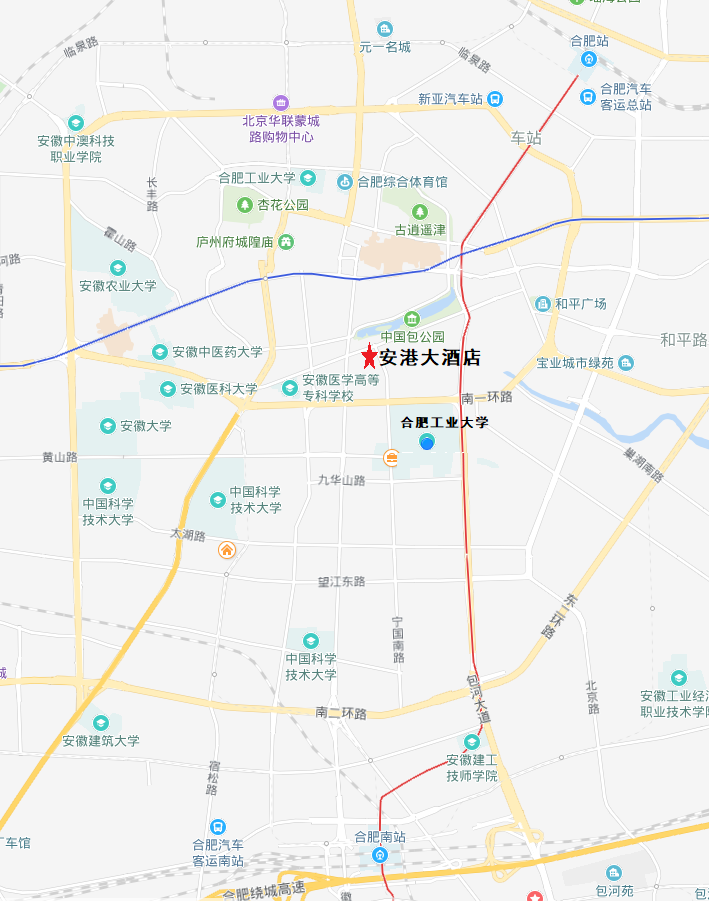 